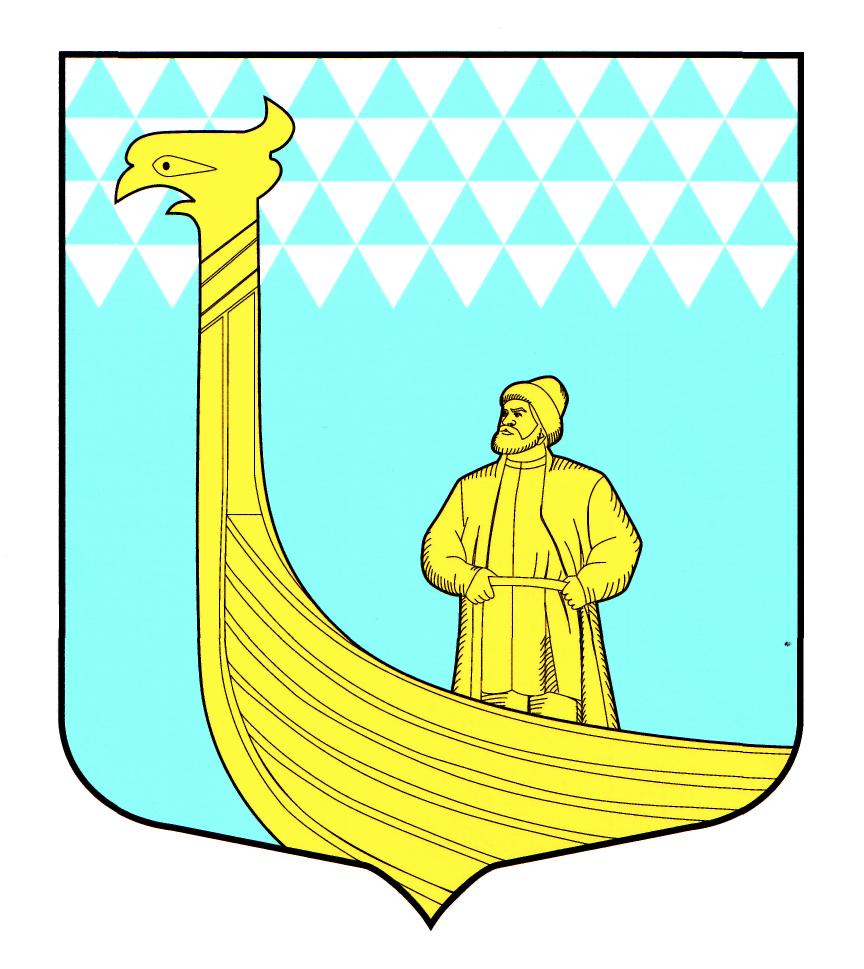 АДМИНИСТРАЦИЯМУНИЦИПАЛЬНОГО ОБРАЗОВАНИЯВЫНДИНООСТРОВСКОЕ  СЕЛЬСКОЕ ПОСЕЛЕНИЕВОЛХОВСКОГО МУНИЦИПАЛЬНОГО РАЙОНАЛЕНИНГРАДСКОЙ ОБЛАСТИ ПОСТАНОВЛЕНИЕот   «28» февраля  2013 года    №  18Об утверждении административного регламентаисполнения муниципальной услуги по участию в организации и осуществлении мероприятий  по мобилизационной подготовке муниципальных предприятий и учреждений, находящихся на территории муниципального образования  Вындиноостровское              сельское поселение           На основании Конституция Российской Федерации, Федерального закона от 06.10.2003 года № 131-ФЗ «Об общих принципах организации местного самоуправления в Российской Федерации», Федерального закона от 26 февраля 1997 года № 31-ФЗ "О мобилизационной подготовке и мобилизации в Российской Федерации", Федерального закона от 31 мая 1996 года № 61-ФЗ  "Об обороне", Федерального закона от 28 марта 1998 года     № 53-ФЗ "О воинской обязанности и военной службе, Устава МО Вындиноостровское сельское поселение ст.5 п.4, Положения об администрации МО Вындиноостровское сельское поселение Волховского муниципального района Ленинградской области, администрация постановляет:     1. Утвердить административный регламент исполнения муниципальной услуги по участию в организации и осуществлении мероприятий по мобилизационной подготовке муниципальных предприятий и учреждений, находящихся на территории муниципального образования ВЫндиноостровское  сельское поселение (приложение 1).    2. Настоящее постановление вступает в силу с момента его опубликования в средствах массовой информации и на официальном сайте поселения .    3. Контроль за  исполнением настоящего  постановления оставляю за собой.Глава администрации                                                                  А.ТимофееваУТВЕРЖДЕНпостановлением администрацииМО  Вындиноостровское сельское поселениеот  « 28 » февраля   2013 года  №  18(Приложение)Административный регламентисполнения муниципальной услуги по участию в организации и осуществлении мероприятий по мобилизационной подготовке муниципальных предприятий и учреждений, находящихся на территории муниципального образованияВындиноостровское  сельского поселения1. Общие положенияНаименование муниципальной услуги и ее исполнителя	Муниципальная услуга по участию в организации и осуществлении мероприятий по мобилизационной подготовке муниципальных предприятий и учреждений, находящихся на территории муниципального образования Вындиноостровкое   сельское поселение  (далее - муниципальная услуга).Перечень нормативных правовых актов, регулирующих исполнение муниципальной услуги    	Исполнение услуги производится в соответствии:Конституция Российской Федерации;Федеральный закон от 06.10.2003 года № 131-ФЗ «Об общих принципах организации местного самоуправления в Российской Федерации»;Федеральный закон от 31 мая 1996 года № 61-ФЗ "Об обороне";Федеральный закон от 26 февраля 1997 года № 31-ФЗ                            "О мобилизационной подготовке и мобилизации в Российской Федерации";Федеральный закон  от 28 марта 1998 года     № 53-ФЗ "О воинской обязанности и военной службе";Иные нормативные правовые акты Российской Федерации, Ленинградской области, муниципального образования Вындиноостровское  сельское поселение.Наименование органа предоставляющего муниципальную услугу1. Муниципальная услуга предоставляется Администрацией муниципального образования Вындиноостровское  сельское поселение (далее – Администрация). II. Требования к порядку предоставления государственной услуги.Порядок информирования о муниципальной услуге.1. Описание конечного результата оказания муниципальной услуги:Конечным результатом предоставления заявителям муниципальной услуги является осуществление мобилизационных мероприятий на территории муниципального образования Вындиноостровское  сельское поселение. 	2. Информация о месте нахождения и графике работы исполнения муниципальной услуги:                                                                                                                                        Услуга исполняется Администрацией, находящейся по адресу: Ленинградская область, Волховский район, д. Вындин Остров,  ул. Школьная  дом 1-а.                                                                    Почтовый адрес: 187440, Ленинградская область, Волховский район, д. Вындин Остров, дом 1-а.Электронный адрес: mailto: vo—s—p@bk.ruАдрес официального Интернет сайта муниципального образования Вындиноостровское   сельское поселение: vindinostrov.ruПонедельник-четверг с 8.00 - 17.00, пятница с 8.00 - 16.00, перерыв                        с 13.00 - 14.00 .   Выходные дни: суббота, воскресенье.	3. Справочные телефоны: (81363) 37-641.               	4. Порядок получения информации Заявителем по вопросам предоставления муниципальной услуги: информация о порядке предоставления услуги предоставляется непосредственно в Администрации, при этом используются средства телефонной связи, электронного информирования. Кроме того, информация размещается на информационных стендах, расположенных в фойе помещения Администрации. Информация о муниципальной услуге предоставляется Заявителю по запросу (по письменному запросу - в письменной форме, не позднее 30 дней с момента поступления запроса; по устному запросу -  в устной форме в момент обращения).             	5. Другие положения, характеризующие требования к оказанию муниципальной услуги:                                                                                                                                        Муниципальная услуга является бесплатной.                         3. Административные процедуры1. Оказание муниципальной услуги не предполагает необходимости совершения заявителями специальных действий, санкционирующих предоставление им данной услуги. 2. Организация и осуществление мероприятий мобилизационной подготовки определяется настоящим Регламентом,  а также планами и методическими указаниями отдела военного комиссариата Ленинградской области по Волховскому и Киришскому районам.Обязанности Администрации по обеспечению качества и доступности предоставления муниципальной услуги	В обязанности Администрации входит:а) организовывать и проводить мероприятия по обеспечению своей мобилизационной готовности;б) назначать нештатных мобилизационных работников для непосредственного осуществления мероприятий мобилизационной подготовки;в) готовить и своевременно предоставлять информацию, необходимую для разработки и осуществления мобилизационных мероприятий администрации  муниципального образования Вындиноостровское   сельское поселение;г) проводить мероприятия по подготовке к выполнению мобилизационных заданий или задач на военное время;д) выполнять мобилизационные задания или задачи на военное время в соответствии заключенными договорами в целях обеспечения мобилизационной подготовки и мобилизации;е) при объявлении мобилизации проводить мероприятия по переводу на работу в условиях военного времени;ж) оказывать содействие отделу военного  комиссариата Ленинградской области по Волховскому и Киришскому районам в его мобилизационной работе в мирное время и при объявлении мобилизации, включая:- обеспечение своевременного оповещения и явки граждан, подлежащих призыву на военную службу по мобилизации и состоящих с ними в трудовых отношениях, на сборные пункты или в воинские части;- обеспечение поставки техники на сборные пункты или в воинские части в соответствии с нарядами  отдела военного комиссариата;з) предоставлять в соответствии с законодательством Российской Федерации здания, сооружения, коммуникации, земельные участки, транспортные и другие материальные средства в соответствии с планами мобилизации с возмещением государством понесенных ими убытков в порядке, определяемом Правительством Российской Федерации;и) создавать военно-учетные подразделения, выполнять работы по воинскому учету и бронированию на период мобилизации и на военное время граждан, пребывающих в запасе и работающих в этих организациях, обеспечивать предоставление отчетности по бронированию;к) организовать информационное обеспечение процесса оказания муниципальной услуги в соответствии с требованиями настоящего Регламента;л) обеспечить разъяснение и доведение настоящего регламента до всех сотрудников Администрации.IV. Порядок и формы контроля  за предоставлением муниципальной услуги	Текущий контроль осуществляется главой администрации. Ответственность за осуществление муниципальной услуги в процессе подготовки документов для выполнения работ осуществляется специалистом ВУС.Ответственность за результаты исполнения муниципальной услуги	1. Ответственность специалиста ВУС в ходе исполнения муниципальной услуги закрепляется в должностных инструкциях в соответствии с требованиями действующего законодательства.	2. Специалист  ВУС несет ответственность на нарушение предоставления данной муниципальной услуги в соответствии с Трудовым кодексом РФ.V. Порядок обжалования действия (бездействия) должностного лица, а также принимаемого им решения при исполнении муниципальной услуги1. Заявитель может обратиться с жалобой на решение или действие (бездействие), осуществляемое (принятое) на основании настоящего Регламента, устно или письменно к главе администрации муниципального образования Вындиноостровское   сельское поселение.2. Заявитель вправе обжаловать решения, принятые в ходе предоставления муниципальной услуги, действия или бездействия должностных лиц администрации муниципального образования Вындиноостровское   сельское поселение  в судебном порядке.3. Основанием для начала процедуры обжалования или процедуры рассмотрения жалобы является письменное заявление с обоснованием для возбуждения жалобы.4. В случае подтверждения фактов, изложенных в заявлении, глава администрации может принять решение о наложении  дисциплинарного взыскания на должностное лицо, виновное в нарушении прав заявителя. 
     Дополнительно принимается решение о повторном предоставлении муниципальной услуги (повторном обучении) заявителю жалобы в соответствии с нормативными требованиями.                                                                                                                                    5. В случае если услуга предоставлена без нарушений, указанных выше, заявителю жалобы направляется письменное извещение за подписью главы администрации, получившего жалобу.                                                                                                                             6. Глава администрации обязан предоставить ответ по результатам рассмотрения фактов, изложенных в жалобе, не позднее чем через 30 дней с момента ее получения.